We appreciate your recommendation of the Clinical Director for the Special Olympics Healthy Hearing Program! Below are just a few questions to help us ensure that Healthy Hearing is a good fit for this applicant. Thank you for your consideration and time. 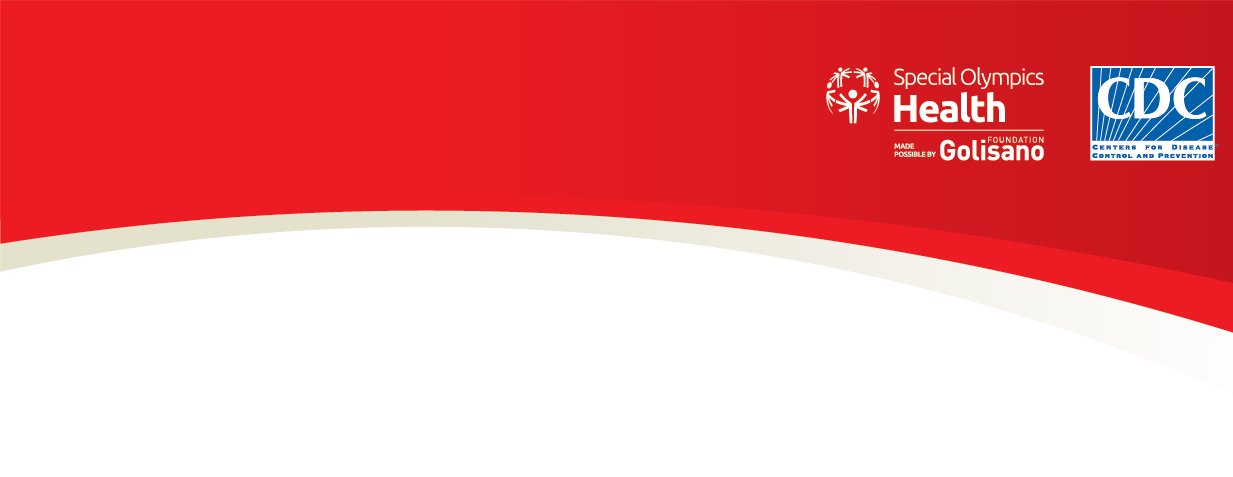 For More information about Special Olympics Healthy Athletes and Healthy Hearing, https://resources.specialolympics.org/health/healthy-hearingA full description of the Healthy Hearing Clinical Director requirements available here: https://resources.specialolympics.org/health/disciplines/clinical-director-qualifications

The mark “CDC” is owned by the US Department of Health and Human Services and is used with permission. Use of this logo is not an endorsement by HHS or CDC of any particular product, service, or enterprise.General OverviewDo they have any past involvement with the Special Olympics Program?   Yes           NoDo they have professional training or experience in providing clinical care to individuals with Intellectual Disabilities (ID)? Yes           NoAre they able to recruit volunteers/students for future events? Yes           No4.   Do they have clinical experience performing hearing screenings?                 Yes           No        4.   Do they have clinical experience performing hearing screenings?                 Yes           No        5.    Do they have current practical experience with:                                               Pediatric/play audiometry?                                                                                    Yes           NoPure tone audiometry masking technique?                                                      Yes           NoOtoacoustic emissions?                                                                                           Yes           NoTympanometry?                                                                                                         Yes           NoOtoscopic examinations?                                                                                        Yes           NoCerumen removal?                                                                                                    Yes           No5.    Do they have current practical experience with:                                               Pediatric/play audiometry?                                                                                    Yes           NoPure tone audiometry masking technique?                                                      Yes           NoOtoacoustic emissions?                                                                                           Yes           NoTympanometry?                                                                                                         Yes           NoOtoscopic examinations?                                                                                        Yes           NoCerumen removal?                                                                                                    Yes           No